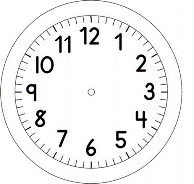 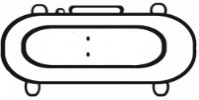 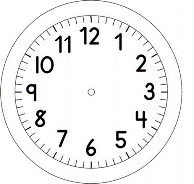 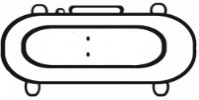 MATEMÁTICA  ON-LINEVAMOS SOMAR.NO JOGO DE BASQUETE:A EQUIPE AMARELA FEZ 31 PONTOS.A EQUIPE VERMELHA FEZ 23 PONTOS.AO TODO FORAM ________ PONTOS.NO ARMÁRIO DA CLASSE:	18 CADERNOS NUMA PILHA.21 CADERNOS NA OUTRA PILHA.AO TODO TEMOS _______ CADERNOS.NO PARQUINHO:13 CRIANÇAS NO ESCORREGADOR.15 CRIANÇAS NO TANQUE DE AREIA.AO TODO ________ CRIANÇAS.NA MINHA CLASSE:12 MENINOS13 MENINASAO TODO ______ ALUNOS.DEZENAUNIDADE321	3	+84DEZENAUNIDADE128	1	+DEZENAUNIDADEDEZENAUNIDADE